Holly High School Varsity Softball beat Brandon High School 15-0Thursday, April 25, 2019
9:06 PM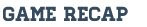 Holly was led by the pitching of Marissa Beck. She pitched both games and allowed a total of 4 hits and zero runs in the DH sweep. The bats of Bella Lockitski, Marissa Beck, Libby Boehm, Miah Beck, Chloe Magalski, Gracie Ortiz and Hunter Weeder contributed to the one sided victory. Great job ladies